Spolek přátel šipek Stračov Vás srdečně zve naTURNAJ ,,O VÍTĚZNÝ ÚNOR“, který se bude konat v sobotu 18. února 2012 v místní hasičské klubovně od 1300.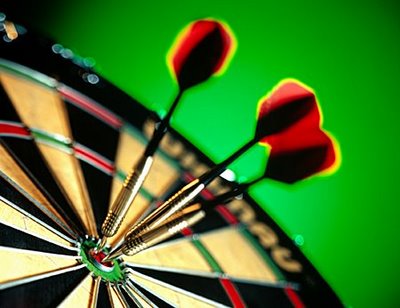 Občerstvení zajištěno Jednotné startovné: 50 Kč!!!!!!!!!Všichni jste zváni!!!!!!!! 